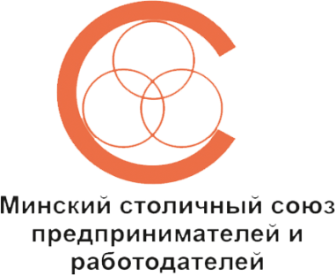 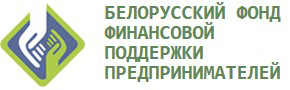 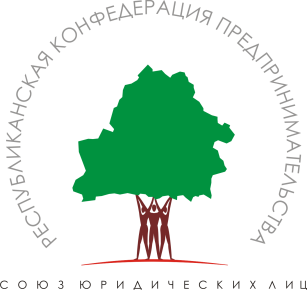 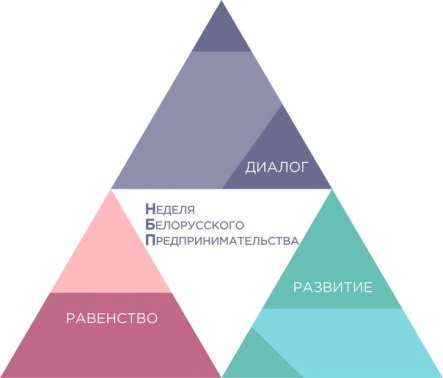 При поддержке Министерства экономики Республики БеларусьПРОГРАММА III-ей НЕДЕЛИ БЕЛОРУССКОГО ПРЕДПРИНИМАТЕЛЬСТВАС 22 февраля по  3 марта 2018г.Социально-ответственный бизнес Культурно-просветительские мероприятия в рамках III-ой Недели белорусского предпринимательстваДАТА МЕРОПРИЯТИЯНАЗВАНИЕ МЕРОПРИЯТИЯМЕСТО И ВРЕМЯ ПРОВЕДЕНИЯИСПОЛНИТЕЛЬКОНТАКТНОЕ ЛИЦОПАРТНЕРДо 23.02.2018Акция «Подари книгу библиотеке»Пр-т Жукова,44, 404СЮЛ «Республиканская конфедерация предпринимательства»+375 447637082,+375 17 3222396 Микуцкая Е.А.Бизнес-сообщества22.02.2018 (четверг)Конференция: «Ведение бизнеса-2018»отель Виктория Олимп, зал "Барселона"Аналитическое агентство "Бизнес-новости"Юзвак Ирина Павловна, +375 29 612 03 78СЮЛ «Республиканская конфедерация предпринимательства», БСБ-Банк22.02.2018 (четверг)Пресс-конференция. Тема: «III-я Неделя белорусского предпринимательства»Место проведения уточняетсяСЮЛ «Республиканская конфедерация предпринимательства»Климова И.Л., пресс-секретарь, +375293114853Департамент по предпринимательства, СЮЛ «Республиканская конфедерация предпринимательства»24.02.2017 (суббота)Как франчайзинг влияет на развитие предпринимательства сегодня. 20 самых востребованных франшиз в 2018 году.Место проведения уточняетсяАссоциация франчайзёров и франчайзи «Белфранчайзинг»Крутикова Анастасия, Атрушкевич Наталья,+375291268986+375172131405СЮЛ «Республиканская конфедерация предпринимательства»26.02.2017 (понедельник)Круглый стол «Республика Беларусь и евразийская интеграция: диалог власти, науки и бизнеса»Пр-т Жукова, 44, конференц-зал, с 14.00 до 17.00СЮЛ «Республиканская конфедерация предпринимательства»Дидикин А.Б.+7 923 105 56 77abdidikin@bk.ruНКУ «Евразийское партнерство» (г. Минск), Евразийский сектор НИУ Высшая школа экономики (г. Москва), Институт государства и права РАН (г. Москва), Фонд СЭЦ Модернизация (г. Москва)26.02.2018 (понедельник)Акция в г. Минске и в регионах «Предприниматели о предпринимательстве»Учреждения образования, в течение дняСЮЛ «Республиканская конфедерация предпринимательства»Микуцкая Е.А.+375 17 3222396,+375 44 7637082Министерство экономики РБ, Департамент по предпринимательству27.02.2018 (вторник)Акция «Демонстрируем свой бизнес» (г. Минск и регионы Республики Беларусь)Предприятия, в течение дняСЮЛ «Республиканская конфедерация предпринимательства»Микуцкая Е.А.+375 17 298 24 47,+375 44 7637082СЮЛ «Республиканская конфедерация предпринимательства»27.02.2018 (вторник)Пресс-конференция по итогам республиканского социологического исследования «Молодежный бренд - 2017»Пресс-центр БЕЛТАул. Энгельса, д. 30, к. 303Ассоциация защиты интеллектуальной собственности «БелБренд»Калита Н.А.+375 17 203 09 39+375447703644Юрага А.В.+375 17 203 09 39СЮЛ «Республиканская конфедерация предпринимательства»28.02.2018(среда)Семинар по результатам социологического исследования «Молодежный бренд - 2017»Время и место проведения уточняютсяАссоциация защиты интеллектуальной собственности «БелБренд»Дынич В.И.+375 29 107 01 82Калита Н.А.+375 17 203 09 39+375447703644СЮЛ «Республиканская конфедерация предпринимательства»28.02.2018(среда)Заседание Дискуссионного клуба БелБренд по недобросоветсной конкуренцииВремя и место проведения уточняютсяАссоциация защиты интеллектуальной собственности «БелБренд»Дынич В.И.+375 29 107 01 82Калита Н.А.+375 17 203 09 39+375447703644Юрага А.В.+375 17 203 09 39СЮЛ «Республиканская конфедерация предпринимательства»11.28.02.2018 (среда)XIX Ассамблея деловых кругов Республики БеларусьНациональная библиотека Республики БеларусьСЮЛ «Республиканская конфедерация предпринимательства», ОО «Минский столичный союз предпринимателей и работодателей»Микуцкая Е.А.+375 44 7637082?+375 17 3222396Коваль Л.И.+375-17-298-24-508-029-602-68-60Министерство экономики РБ, Департамент по предпринимательству, ведущие бизнес-союзы12.01.03.2018 (четверг)Бизнес-лекция "Особенности экспорта в Россию: Тендерный рынок и торговля по прямым контактам."Общество с ограниченной ответственностью "АЦБР"Виноградов Антон Сергеевич, заместитель директора,               моб. +375 29 361 34 04 раб. +375 17 399 85 31СЮЛ«Республиканская конфедерация предпринимательства»13.Всю неделюИндивидуальные консультации FMR Центр Бизнес развитияКонтактные телефоны (горячая линия) к предыдущему документу
+375 29 6155575
http://fmr-project.com/
https://www.facebook.com/fmr.project/ООО "Центр бизнес развития"+375 29 6155575СЮЛ«Республиканская конфедерация предпринимательства»14.26.02 – 02.03.2018Консультации бизнес-инновационного центра «EEN Belarus» по возможностям для белорусских предприятий Европейской сети поддержки предпринимательства Enterprise Europe NetworkПр-т Жукова,44, 404Центр трансфера технологийЛебедева Марина Акимовна, е-mail: infosme@bk.ru,  тел.:+375297057436СЮЛ «Республиканская конфедерация предпринимательства15. Всю неделюКонсультации Белорусского фонда финансовой поддержки предпринимателей по получению финансовой поддержки в виде предоставления денежных средств на условиях займа и приобретения имущества на условиях финансовой аренды (лизинга)с 10.00 до 16.00 (обед с 13.00 до 13.45), г. Минск, ул. Серафимовича, д.11, к. 203Белорусский фонд финансовой поддержки предпринимателейСЮЛ «Республиканская конфедерация предпринимательства»1.26.02.2018 (понедельник)Выставка расписных ракеток (совместно с Посольством Государства Израиль в Республике Беларусь и Израильским культурным центром в Минске);Дворец Республики, Октябрьская площадь, 1Художественная галерея «Университет культуры»Сапотько Павел Михайлович                 8-029-853-75-98СЮЛ «Республиканская конфедерация предпринимательства»2.В течение всей неделиПерсональная выставка доцента Белорусского государственного университета культуры и искусств Тамары Васюк к 25-летию кафедры народного декоративно-прикладного искусства.Дворец Республики, Октябрьская площадь, 1Художественная галерея «Университет культуры»Сапотько Павел Михайлович                 8-029-853-75-98СЮЛ «Республиканская конфедерация предпринимательства»3.28.02.2018 (среда)Вечер таджикской литературы17.00, Дом Дружбы, ул. Захарова, 28Белорусское общество дружбы и культурной связи с зарубежными странамиСапотько Павел Михайлович                 8-029-853-75-98СЮЛ «Республиканская конфедерация предпринимательства»4. 01.03.2018 (четверг)Мероприятие, посвященное 140-летию русско-турецкой войны17.00, Дом Дружбы, ул. Захарова, 28Белорусское общество дружбы и культурной связи с зарубежными странамиСапотько Павел Михайлович                 8-029-853-75-98СЮЛ «Республиканская конфедерация предпринимательства»